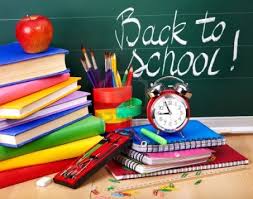 Life Skills 3-6 School Supply List2018-2019-3 boxes of Kleenex-1 box beginner pencils-1 box of colored pencils-1 pencil box-1 package of markers-2 packages of glue sticks-3 pack of Clorox wipes-2  2” or 3” Binders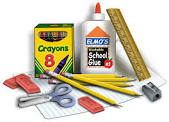 -1 toothbrush-1 tube of toothpaste-1 hairbrush or comb-1 extra set of clothes